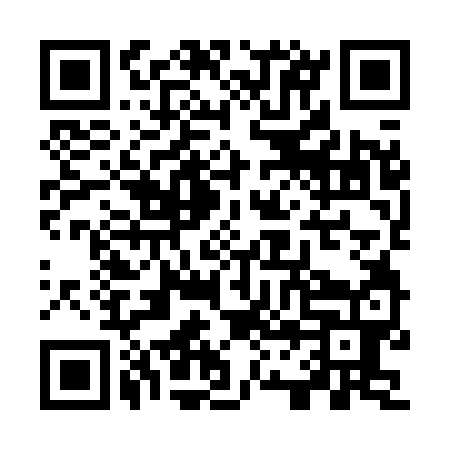 Ramadan times for County Square Estates, North Carolina, USAMon 11 Mar 2024 - Wed 10 Apr 2024High Latitude Method: Angle Based RulePrayer Calculation Method: Islamic Society of North AmericaAsar Calculation Method: ShafiPrayer times provided by https://www.salahtimes.comDateDayFajrSuhurSunriseDhuhrAsrIftarMaghribIsha11Mon6:176:177:261:204:427:157:158:2512Tue6:156:157:251:204:427:167:168:2613Wed6:146:147:231:204:437:177:178:2714Thu6:126:127:221:204:437:187:188:2715Fri6:116:117:211:194:447:197:198:2816Sat6:096:097:191:194:447:197:198:2917Sun6:086:087:181:194:447:207:208:3018Mon6:076:077:161:184:457:217:218:3119Tue6:056:057:151:184:457:227:228:3220Wed6:046:047:131:184:457:237:238:3321Thu6:026:027:121:184:467:247:248:3422Fri6:016:017:111:174:467:247:248:3523Sat5:595:597:091:174:467:257:258:3524Sun5:585:587:081:174:467:267:268:3625Mon5:565:567:061:164:477:277:278:3726Tue5:555:557:051:164:477:287:288:3827Wed5:535:537:041:164:477:297:298:3928Thu5:525:527:021:154:477:297:298:4029Fri5:505:507:011:154:487:307:308:4130Sat5:495:496:591:154:487:317:318:4231Sun5:475:476:581:154:487:327:328:431Mon5:465:466:571:144:487:337:338:442Tue5:445:446:551:144:487:337:338:453Wed5:425:426:541:144:497:347:348:464Thu5:415:416:521:134:497:357:358:475Fri5:395:396:511:134:497:367:368:476Sat5:385:386:501:134:497:377:378:487Sun5:365:366:481:134:497:377:378:498Mon5:355:356:471:124:507:387:388:509Tue5:335:336:451:124:507:397:398:5110Wed5:325:326:441:124:507:407:408:52